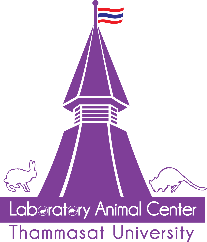 ใบสมัครโครงการบริการวิชาการ ครั้งที่ 1/2562เรื่อง “Animal Ethical Principle and Update Involving Regulation and Standard”ศูนย์สัตว์ทดลอง สำนักงานวิทยาศาสตร์และเทคโนโลยีชั้นสูงมหาวิทยาลัยธรรมศาสตร์ ศูนย์รังสิตวันพุธที่ 20 กุมภาพันธ์ พ.ศ. 2562 เวลา  09.00 – 12.30 น.ณ ห้องประชุมห้อง 3.33 ชั้น3 อาคารศูนย์วิจัยขั้นสูง มหาวิทยาลัยธรรมศาสตร์ ศูนย์รังสิตชื่อ-นามสกุล………………………………………………………………………………………………………………………………………ชื่อ-นามสกุลภาษาอังกฤษ…………………………………………………………………………………………………………………...ตำแหน่ง……………………………………………………………….หน่วยงาน……………………………………………………………..สถาบัน………………………………………………………………………………………………………………………………………………โทรศัพท์……………………………………………………………….โทรสาร……………………………………….……………………….E-mail………………………………………………………………………………………………………………………………………………โปรดส่งใบสมัครกลับมาที่หมายเลขโทรสาร 02-5163469 หรือ E-mail: khwanc78@tu.ac.thภายในวันที่  11 กุมภาพันธ์  2562 ลงชื่อผู้สมัคร..............................................................						       วันที่....................../…………….………/……………………หมายเหตุ หากมีข้อสงสัยกรุณาติดต่อ คุณขวัญฤทัย โทรศัพท์ 02-5644440-44 ต่อ 7562 รับจำนวนจำกัด 40 ท่าน